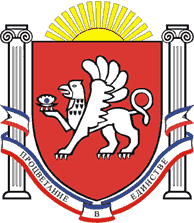 РЕСПУБЛИКА КРЫМРАЗДОЛЬНЕНСКИЙ РАЙОНАДМИНИСТРАЦИЯ КОВЫЛЬНОВСКОГО СЕЛЬСКОГО ПОСЕЛЕНИЯПОСТАНОВЛЕНИЕ10 марта 2023 года			с. Ковыльное					№ 92О создании комиссии по обследованию жилых помещений, приобретаемых жителями города Херсона и части Херсонской области на основании выдаваемых государственных жилищных сертификатов, вынужденно покинувшими место постоянного проживания и прибывшими в экстренном порядке на территорию муниципального образования Ковыльновское сельское поселение Раздольненского района Республики Крым на постоянное место жительства          В соответствии с постановлением Правительства Российской Федерации от 21 10.2022 № 1876 «О реализации мероприятий по переселению жителей г. Херсона и правобережной части Херсонской области, вынужденно покинувших место постоянного проживания и прибывших в экстренном массовом порядке на территории иных субъектов Российской Федерации», постановлением Совета министров Республики Крым от 22.10.2022 № 909 «О предоставлении единовременных выплат на обзаведение имуществом и социальных выплат на приобретение жилых помещений на основании выдаваемых государственных жилищных сертификатов жителям города Херсона и части Херсонской области» ( в редакции постановлений Совета министров Республики Крым от 28.10.2021 № 935, от 08.11.2022 № 973, от 15.11.2022 № 1009, от 19.12.2022 № 1185, от 23.12.2022 № 1228, от 19.01.2023 № 34) руководствуясь Уставом муниципального образования Ковыльновское сельское поселение Раздольненского района Республики КрымПОСТАНОВЛЯЮ:1.Создать комиссию по обследованию жилых помещений, приобретаемых жителями города Херсона и части Херсонской области на основании выдаваемых государственных жилищных сертификатов, вынужденно покинувшим место постоянного проживания и прибывшими в экстренном порядке на  территорию муниципального образования Ковыльновское сельское поселение Раздольненского района Республики Крым на постоянное место жительства (далее- Комиссия).2. Утвердить состав комиссии согласно приложения к настоящему постановлению.3.Комиссии обеспечить:3.1. на основании поступающих из Министерство жилищной политики и государственного строительного надзора Республики Крым запросов (межведомственных запросов) проведение обследований жилых помещений, приобретаемых жителями города Херсона и части Херсонской области на основании выдаваемых государственных жилищных сертификатов, на соответствие требованиям, установленным статьями 15 и 16 Жилищного кодекса Российской Федерации, и на предмет благоустройства приобретаемого жилого помещения (жилых помещений);3.2. по результатам проведенного обследования, предоставление в адрес Министерства жилищной политики и государственного строительного надзора Республики Крым заключения о результатах обследования приобретаемого жилого помещения на основании выдаваемых государственных жилищных сертификатов жителям города Херсона части Херсонской области.4. Настоящее постановление вступает в силу со дня его подписания и подлежит обнародованию на информационных стендах населенных пунктов Ковыльновского сельского поселения и на официальном сайте Администрации Ковыльновского сельского поселения в сети Интернет (http:/kovilnovskoe-sp.ru/).5.Контроль за исполнением постановления оставляю за собой.Председатель Ковыльновскогосельского совета - глава Администрации Ковыльновского сельского поселения                                             Ю.Н. Михайленко							               					       Приложение                                                                     к постановлению Администрации                                                                      Ковыльновского сельского поселения                                                                                                                        от 10.03.2023 № 92                                                          Составкомиссии по обследованию жилых помещений, приобретаемых жителями города Херсона и части Херсонской области на основании выдаваемых государственных жилищных сертификатов, вынужденно покинувшими место постоянного проживания и  прибывшими в экстренном порядке на  территорию муниципального образования Ковыльновское сельское поселение Раздольненского района Республики Крым на постоянное место жительства1МихайленкоЮрий Николаевичпредседатель Ковыльновского сельского совета- глава Администрации Ковыльновского сельского поселенияпредседателькомиссии2 СтепаненкоПавел Викторовичведущий специалист по благоустройству и жилищно- коммунальному хозяйствузаместитель председателя комиссии3Степаненко Ирина Владимировнаведущий специалист по муниципальному имуществу, землеустройству и территориальному планированиюсекретарь комиссии                                                            Члены комиссии:                                                            Члены комиссии:                                                            Члены комиссии:                                                            Члены комиссии:4Калинина Валентина Сергеевназаместитель главы Администрации5 Приступа Наталья АлександровнаДепутат Ковыльновского сельского совета